государственное казенное  образовательное учреждение Ростовской области для детей – сирот и детей, оставшихся без попечения родителей, детский  дом № 3  г. Таганрога.«Профориентационная работа – как одна из форм реабилитации и адаптации выпускников детского дома»Директора ГКОУ РО д/д № 3Попова И.А.2013 г.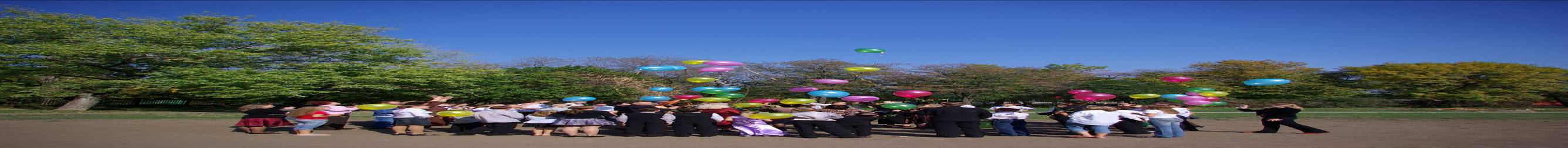 Пояснительная записка. «Профессиональное самоопределение воспитанников детского дома».Жизнь - это череда выборов. Но сделать осознанный выбор, ответственно принять решение порой бывает очень трудно. Одним из центральных, и в этом смысле судьбоносным в жизни каждого человека, является выбор профессии.Чем выбор профессии принципиально отличается от многих других жизненных выборов? При ответе следует исходить из того, что трудовая деятельность (и в частности, деятельность профессиональная) - это, прежде всего, продуктивная деятельность, когда человек не просто что-то «потребляет», «наблюдает», а сам делает что-то полезное для окружающих. В профессии человек стремиться также, реализовать все лучшее, что есть у него, и именно в этом он создает и для самого себя полноценное счастье. Выбор профессии - один из жизненных серьезнейших выборов. Вопрос «Кем быть?» - это уравнение со многими неизвестными, от правильного решения, которого во многом зависит вся дальнейшая судьба человека. Случайность и недостаточная осмысленность выбора потенциально трагичны. Неумение, верно, оценить себя и свои возможности может дорого стоить. Исследования показывают что люди, не удовлетворенные своей профессией не только добиваются высоких результатов, но и чаще болеют и имеют пониженный фон настроения. Чтобы юноши и девушки приняли правильное решение, очень важно уже с раннего возраста целенаправленно и систематически формировать и развивать трудовые навыки, познавательный интерес к разным профессиям, учитывая способности и личностные особенности каждого воспитанника. К сожалению, многие подростки недостаточно знают, о конкретных особенностях каждого вида деятельности и не всегда учитывают, свои профессиональные интересы и склонности выбирая профессию. Профессиональное самоопределение - сложный процесс, в основе которого лежит естественное стремление к самостоятельности, в то время как молодежь нуждается в помощи со стороны при выборе дальнейшего жизненного пути. Личность в этом процессе выступает как фокус противоречий на всех уровнях.Актуальность нашей программы обусловлена рядом этих противоречий:во-первых, между потребностью общества во всесторонне развитой творческой личности в условиях нестабильности, смены идеологических ориентиров, нравственных ценностей и стремлением молодого поколения к самостоятельному поиску решения проблем, возникающих в процессе познавательной и практической деятельности;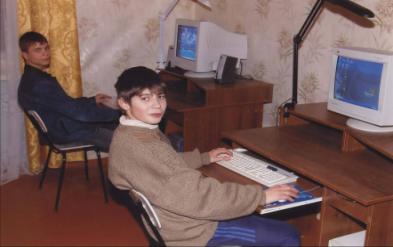 во-вторых, между желанием продолжить образование после окончания школы и снижением интереса к учению, наблюдаемым у некоторых школьников;в-третьих, между профессиональными намерениями выпускников и возможностью их осуществления;четвертых, между профессиональными намерениями и данными личности, в частности способностями; в-пятых, между стремлениями молодых людей к самостоятельности и неумением принять решение относительно выбора профессии;в-шестых, между потребностью практики в поиске новых способов по осуществлению воспитательного процесса формирования профессиональных устремлений и недостатком профессиональной направленности в работе образовательных учреждений.Данные противоречия и определили проблему нашего исследования: «Каковы педагогические условия целенаправленного процесса формирования профессиональных  устремлений   воспитанников   детского   дома  средствами профориентационной работы. Помощь детям в профессиональном и личностном самоопределении должна быть ориентирована на поиск личностного смысла в трудовой деятельности. Сегодня эта задача особенно актуальна, поскольку на первое место все больше выходят так называемые «престижные профессии». Соответственно меняется и характер профориентационной помощи. Традиционная схема организации профориентационной работы предполагает выдачу готовой «рекомендации» о выборе профессии и учебного заведения. Но во всем мире уже наметилась тенденция не столько давать подросткам готовые профкосультационные рекомендации, сколько постепенно готовить его самостоятельно делать важные жизненные выборы: только в этом случае можно говорить о профессиональном и личностном самоопределении.У детей-сирот, воспитавшихся в детских домах, отсутствует понимание (видение) своей жизненной перспективы. Образ желаемого будущего у них размыт, неконкретен. В условиях детского дома важно работать над формированием жизненных планов воспитанников, выявляя наиболее значимые жизненные ориентиры ребенка, тем самым, способствуя его самоопределению.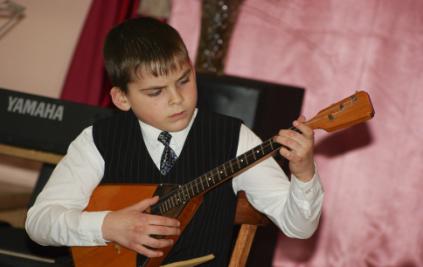 Воспитанник, всесторонне подготовленный к самостоятельной жизни, способен сделать осознанный выбор жизненного пути, выбрать будущую профессию, организовать свой досуг, личную жизнь и наладить взаимоотношения с членами того социума, в который он попадет после выпуска из детского дома.Анализ теоретических и практических аспектов изучаемой проблемы позволил сделать вывод, что эффективной и успешной адаптации к микро- и макро социуму можно достичь лишь с помощью системного подхода в определении жизненных стратегий самоопределения воспитанников, цель которого - помочь воспитаннику (особенно подростку) в осознании труда в жизни общества и отдельного человека.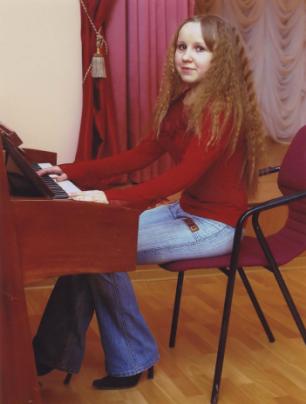 Проблеме самоопределения и профориентации подростков посвящены многие работы: Климова Е.А. «Как выбрать профессию», Пряжникова Н.С. и Пряжникова Е.Ю. «Игры и методики для  профессионального самоопределения старшеклассников». Анализ изучения трудов позволяет сделать вывод о недостаточной разработанности данной проблемы для воспитания детей, проживающих в детских домах. Но этот процесс настолько своеобразен и сложен, что многие аспекты до конца не рассмотрены, а многие положения изменяются и открываются вновь. Однако, остаются нераскрытыми механизмы формирования профессионального самоопределения, педагогические условия необходимые для их развития на различных возрастных этапах. Мы полагаем, что одним из возможных средств формирования профессионального самоопределения может стать профориентационная работа по специальной программе. Поэтому было решено разработать программу:«Профессиональное самоопределение воспитанников детского дома».Цель данной программы:  формирование ответственного отношения к выбору профессионального пути через расширение границ самопознания и получение информации о мире профессий.Для достижения данной цели поставлены следующие задачи:1.Ознакомление детей со спецификой профессиональной деятельности и новыми формами труда в условиях безработицы и конкуренции;2. Формирование мотивации саморазвития, направленности личности на     успешность в профессиональной деятельности;3. Развитие у детей положительного отношения к себе, уверенности в своих способностях применительно к реализации себя в будущей профессии.Данная программа предусмотрена для работы с детьми среднего и старшего возраста. Во время занятий по данной программе дети смогут:изучить  свои личностные особенности, интересы и склонности;получить подробную информацию об учебных заведениях, опыт принятия решения и ответственного выбора;определиться в выборе будущей профессиональной деятельности.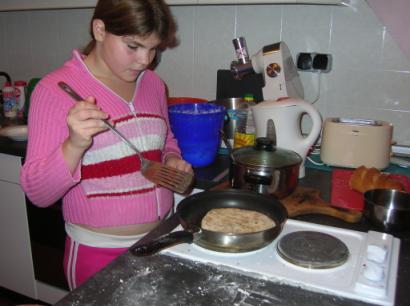 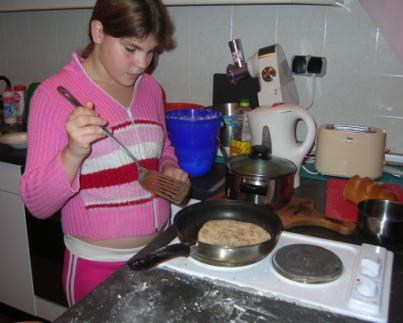 Программа разработана на три года по темам:«Самопознание - основа профессионального самоопределения»«Знакомство с миром профессий».«Активизацияличностного и профессионального выбора».Первый год работы предполагает обеспечение детей средствами самопознания, развитие навыков и умений по целеполаганию и планированию, формирование мотивов саморазвития, личностного роста.Второй год работы предполагает знакомство с миром профессий, дети получат сведения  о  различных профессиях,  особое  место  займут игры,  игры тренинги на внимание, память, которые нужны при приобретении той или иной профессии, а также разыгрывание различных ситуаций, экскурсии на предприятия, работа с шефами.Третий год предполагает переход от просветительской работы к профессиональному самоопределению, на занятиях будут проводиться игры по профессиональному самоопределению.Каждое занятие должно нести в себе новые сведения о профессиях.Тематический план на три года обучения.Прогнозируемый результат.  Знания: о видах профессий, об учебных заведениях, в которых обучают той или иной профессии;о своих профессиональных качествах;о своих индивидуальных особенностях и типах личности, средств обеспечивающих самопознание.Умения:бесконфликтное общение;адекватно оценивать свои возможности при выборе профессии;выбирать наиболее значимые жизненные ориентиры для приобретения будущей профессии.Навыки:способность реализовывать свои умения;применять свои способности для выбора профессии.       Предполагаемая нами система занятий является попыткой найти нетрадиционные пути формирования готовности к профессиональному самоопределению у детей-сирот и детей, оставшихся без попечения родителей.  Ритм жизни детского дома не всегда позволяет детям самим распоряжаться своим временем и это, конечно, является издержкой нашей работы. И, тем не менее, при всех наших трудностях программа поможет воспитывать полезных обществу трудолюбивых людей, а не иждивенцев.Практическая значимость программы заключается в том, что:разработаны элементы системы занятий, способствующие самоутверждению личности, формирующие способности, определяющие индивидуальность воспитанника, область его профессионального развития;они могут быть использованы в работе педагогами интернатов, детских домов, школ, педагогических вузов и училищ как универсальный инструмент не только для готовности к профессиональному самоопределению, но и для полноценного формирования всесторонне развитой личности.В программу включены мероприятия различных форм, проведение которых дает возможность придать обучению интегрированный развивающий характер, обеспечить максимальную активность детей в процессе познания.Занятия будут проходить 2 раза в месяц по 30-40 минут в игровой и учебной комнате.В ходе реализации программы предусматривается посещение предприятий. Занятия будут проводиться со всеми детьми одновременно.Содержание программы.Первый год: «Самопознание - основа профессионального самоопределения».Итого: 18 ч.    Прогнозируемый результат работы после первого года обучения.Знать:- что включает в себя понятие «личность» и её ценностные ориентации; возможные пути самопознания и самореализации; типы темперамента и характера.Уметь:- адекватно оценивать себя и окружающих.Второй год: «Знакомство с миром профессий».Итого: 16 часов.Прогнозируемый результат работы после второго года обучения.Знать:профессиональные термины по предмету труда;разновидности профессий;различные учебные заведения, где можно приобрести те или иные профессии;основные требования при поступлении в учебные заведения.Уметь:общаться друг с другом;погружаться в коллективное дело;слушать и понимать товарища.   Третий год: «Активизация личностного и профессионального выбора».Прогнозируемый результат работы после третьего года обучения.Знать: - возможные пути профессионального самоопределения; о своихпрофессиональных качествах; свои личностные особенности, интересы и склонности; правила выбора профессии.Уметь:- определиться в выборе будущей профессиональной деятельности.Приложение № 1 Определить свои способности вам поможет тест: «Что вы за птица? ».Этот тест дает только один из возможных срезов вашей личности, но, надеемся, с его помощью вы лучше поймете некоторые свои особенности. Не так важно, какие черты у вас больше выражены - Голубя, Страуса или Ястреба, важно то, что вы еще раз взглянули на себя как бы со стороны.«Тест «Что вы за птица?» сам по себе интересный, дан здесь, чтобы помочь вам понять, что нет общих рекомендаций, что качество, украшающее одного человека, может мешать другому. С помощью теста вы можете соотнести себя с тремя достаточно разными и яркими личностными портретами, названными условно «Голубь», «Страус» и «Ястреб».Ответьте на вопросы.Отвечая на вопросы, следует выбрать из трех ответов один. Если у вас есть сомнения, выберите просто наиболее подходящий для вас ответ. Тот или иной ответ не говорит о том, что вы лучше или хуже, а просто о том, что вы тот или иной.1.	Мне 12 лет, я собрался гулять, а мама вдруг заявляет: «Уже поздно, ни
куда ты не пойдешь». Я:а)	очень-очень попрошу маму, чтобы она меня все-таки пустила на
улицу, но если она будет все равно настаивать на своем, то останусь дома;б)	скажу себе: «А я никуда и не хочу идти» и останусь дома;в)	скажу: «Ничего не поздно, я пойду», хотя мама потом
и будет ругаться.2.	В случае разногласий я обычно:а)	внимательно прислушиваюсь к другому мнению и стараюсь найти
возможность взаимного согласия;б)	избегаю бесполезных споров и пытаюсь добиться своего другими
путями;в)	открыто выражаю свою позицию и стараюсь переубедить собеседника.3.	Я представляю себя человеком, который:а)	любит нравиться многим и быть как все;б)	всегда остается самим собой;в)	любит подчинять других людей своей воле.      4.  Мое отношение к. романтической любви:а)	быть рядом с любимым человеком - величайшее счастье в жизни;б)	это неплохо, но пока от тебя не требуют слишком много и не лезут в душу;в)	это прекрасно, особенно когда любимый дает мне все, что мне нужно.   5.	Если я расстроен, то я:а)	постараюсь найти кого-то, кто бы меня утешил;б)	стараюсь не обращать на это внимание;в)	начинаю злиться и могу разрядиться на окружающих.6.	Если начальник не совсем справедливо раскритиковал мою работу, то:а)	меня это заденет, но я постараюсь этого не показывать,б)	меня    это    возмутит,    я    буду    активно    защищаться    и    могу высказать в ответ свои претензии,в)	я огорчусь, но приму то, в чем он прав, и постараюсь эти ошибкиисправить.   7.	Если кто-то уколет меня моим недостатком, то я:а)	    раздражаюсь и молчу, переживая обиду внутри себя;б)	наверное, разозлюсь и отвечу тем же;в)	расстраиваюсь и начинаю оправдываться.   8.	Я лучше всего действую, если я:а)	сам по себе;б)	лидер, руководитель;в)	часть команды.   9.	Если я закончил какую-то сложную работу, я:а)	просто перехожу к другому делу;б)	показываю всем, что я уже все сделал;в)	хочу, чтобы меня похвалили.  10.	На вечеринках я обычно:а)	тихонечко сижу в углу;б)	стремлюсь быть в центре, всех событий;в)	провожу    большую    часть    времени,    помогая    накрывать    на стол и мыть посуду.  11.	Если кассирша в магазине не додаст мне сдачу, то я:а)	естественно, ее потребую;б)	расстроюсь, но промолчу. Я не люблю препираться с кассирами;в)	не обращу внимания. Мелочь не стоит того, чтобы обращать на нее
внимание.      12.	Если я чувствую, что я злюсь, я:а)	выражаю свои чувства и освобождаюсь от них;б)	чувствую себя неудобно;в)	пытаюсь себя утихомирить.  13.	Когда я заболеваю, я:а)	делаюсь раздражительным и нетерпеливым;б)	ложусь в постель и очень жду, что за мной будут ухаживать;в)	стараюсь не обращать на это внимание и надеюсь, что
это же будут делать все окружающие.  14.	Если какой-то человек вызвал мое сильное возмущение, я предпочту:а)	выразить ему свои чувства открыто и в лицо;б)	разрядить свои эмоции в каком-нибудь постороннем деле или разговоре;в)	дать ему знать об этом косвенно, например через других людей.  15.	Мой девиз, очевидно, будет:а)	«Победитель всегда прав»;б)	«Весь мир любит любящего»;в)	«Тише едешь - дальше будешь».Обработайте результаты своих ответов.Для этого разбейте свои ответы на 15 вопросов теста на три пятерки: 1-5,  6-10,   11-15, чтобы узнать, насколько вы «Голубь», посчитайте, сколько у вас ответов «А» в первой пятерке вопросов, «В» - во второй пятерке и «Б» - в третьей.Максимум может быть 15, минимум - 0. Выраженность у вас «страусиных» черт покажет сумма «Б» в первой пятерке, «А» -во второй и «В» в третьей.Ответы «Ястреба» - «В» в первой пятерке, «В» - во второй и «А» - в третьей.Если, к примеру, у вас 11 «голубиных» ответов, 4 «страусиных» и ни одного «ястребиного», то ясно, что вы ближе всего к Голубю, немного Страус и ничего общего не имеете с Ястребом.Если всего поровну, то в вас всего понемногу и в разных ситуациях вы проявляете себя по-разному.ГолубьЭто дающий, любящий, мягкий и чувствительный человек. Голуби нуждаются в любви, от нее зависит их счастье и безопасность, и ради нее они готовы даже на самопожертвование.Голуби во многом — слабаки и мямли. Они готовы сделать все для других - и чаще всего то, что они втайне хотят, чтобы другие сделали для них. Прямо попросить или потребовать то, что им нужно, они или боятся или не умеют. Слишком добры и уступчивы - оттого, что трусливы. Голуби живут мечтой найти человека, который угадывал бы их желания и понимал бы их с полуслова. Не встречая такого, часто оказываются разочарованными. Они вообще уделяют мечтам и переживаниям слишком много времени, вместо того, чтобы заняться чем-то серьезным. Голубь чаще играет второстепенные роли, способствуя подъему наверх других. Это не потому, что Голуби в чем-то неполноценны, но просто они себя лучше чувствуют за троном, а не на нем. Брать на себя инициативу и ответственность побаиваются, чувствуют себя в роли лидера очень неуверенно. Голуби зависимы от мнений окружающих и преданы предмету обожания.Они страдают от мелочей, часто суеверны. Легкие, миролюбивые, Голуби укрощающе действуют на темпераментных и агрессивных людей. Свою собственную злость они направляют на себя, часто теряют здоровье, простужаются, теряют кошельки и режут себе пальцы вместо колбасы.СтраусСтраус - человек холодный, расчетливый, осторожный, предпочитает держаться от всего на расстоянии. Ему нужно пространство вокруг себя, а не кто-то под боком. Если кто-то подходит к нему слишком близко, он или отталкивает его, или, что чаще, бежит от него сам. Страусу достаточно себя и он хочет только покоя. Чтобы избежать нежелательных контактов или, не дай бог, разочарования, он старается спрятать в песок не только свою голову, но и сердце, и талант.Страус избегает связей и особенно вытекающих из них обязательств. Те, кто выходит за них замуж или женится, знает, что жизнь с ними может быть весьма холодной. Страусы предпочитают страдать в молчании и одиночестве. Но страдания их не слишком болезненны, поскольку они умеют защитить себя от них. Да же если Страуса отвергли, он перенесет это достаточно спокойно. Они не ждут от жизни и людей слишком многого, поэтому не бывают и слишком разочарованы. Поскольку они никогда особенно ни к чему не стремятся, никто не может сказать, что они потерпели фиаско.Их отчужденность придает им целостность и самодостаточность, что не хватает как Голубю, стремящемуся понравиться и подлаживающемуся под окружающих, так и Ястребу, который хочет достичь успеха и всегда в движении. Но эта лее целостность (ее другая сторона - замкнутость) отрезает Страуса от лучшего в других людях и в нем самом, от бурлящего потока жизни.ЯстребЧеловеку честолюбивому, решительному и храброму, Ястребу нужна власть. Преследуя свои цели, Ястребы приобретают массу противников, но, с другой стороны, они многого и достигают. Их враждебность, агрессивность и некоторая одержимость делает их очень сложными спутниками в жизни, но в то же время они заставляют каждого вытягиваться перед ними в струнку и выкладываться в деле. Мы чаще восхищаемся ими, чем любим их. Ястребы требуют немедленного подчинения, беззаветной преданности и массы восхищения. Но, с другой стороны, они работают больше, чем кто-либо, и, как правило, заслуживают такого отношения к себе. Они стремятся к совершенству, идеалу, бескомпромиссны, требуют «все или ничего». И хотя они легко критикуют других и себя, на критику со стороны реагируют плохо. Всякое предположение, что они могут совершить ошибку, не только вызывает их ярость, но также может ввергнуть их в состояние глубокой депрессии, так как за этим ястребиным фасадом они не так жестоки, как кажется на первый взгляд. Для Ястребов мир представляет поле битвы, и они окружены врагами. Но не стоит беспокоиться: они вооружены умом и проницательностью, они прирожденные стратеги, и у них масса энергии. Единственная битва, которую они проигрывают, - это битва с самим собой.ИГРЫ, РАЗВИВАЮЩИЕ НАВЫКИ САМОПРЕЗЕНТАЦИИ.Игровое упражнение «А вот и я!»Упражнение в шутливой форме позволяет смоделировать некоторые элементы собеседования при приеме на работу и при поступлении в учебное заведение и таким образом повысить уровень готовности поступающих к подобным собеседованиям.Методика проводится в круге, но может использоваться и при работе с классом. Количество участников - от 6-8 до 15-20 человек. Время проведения от 30 до 40-50 минут. Методика может быть проведена в разных вариантах. Игровая процедура по первому варианту предполагает следующие этапы:Участникам игры объясняется ее общий смысл - проверить и по возможности хоть немного повысить свою готовность к прохождению собеседования при трудоустройстве. Само название игры как бы говорит: «Вот я пришел, посмотрите, подхожу ли я для вашего заведения...» По условию игры предполагается, что итоги собеседования являются решающим фактором зачисления на работу или поступления на учебу.Каждый участник на отдельном листочке выписывает 5-7 самых главных правил поведения для поступающего и 5-7 главных правил проведения беседы для члена приемной комиссии, которые позволили бы ему не ошибиться при выборе претендента. На это отводится примерно 5-7 минут.Все садятся в круг. Ведущий предлагает двум игрокам - добровольцам выполнить первое игровое задание: в течении 7-10 минут разыграть сценку собеседования. Сразу же уточняется, кто будет играть претендента на вакантное место, а кто - руководителя заведения.После этого обязательно уточнить, что это за заведение (конкретный вуз, фирма и т.д.), а также какая именно вакансия предлагается для претендента, к.е. о чем пойдет речь. Желательно, чтобы заведение и вакантное место в нем были достаточно престижными, но в то же время реалистичными для трудоустройства. Уточнить это должен игрок изображающий руководителя.Другой игрок - претендент сражу же уточняет, какими основными характеристиками и качествами обладает его герой, например: его возраст, образование, пол, жизненный опыт и т.п.Во время проигрывания остальные участники внимательно наблюдают за действиями руководителя и претендента, отмечая для себя, насколько их действия соответствуют выписанным на их листочках правилам поведения для руководителя и претендента.После первого проигрывания всем (включая главных игроков) дается задание: по 5-балльной шкале оценить успешность действий отдельно для претендента и для руководителя.Первое слово предоставляется главным игрокам. Сначала они по очереди называют свои оценки (и самооценки), а потом кратко комментируют их, не забыв соотнести свои оценки с выписанными ранее правилами поведения для руководителя и для претендента. После этого могут кратко высказываться и остальные участники. Желательно завершить обсуждение за 5-7 минут. При наличии большего времени можно даже быстро подсчитать, сколько баллов набрали руководитель и претендент по оценкам остальных игроков.9. Перед тем как начать общую игру, ведущий может зачитать для общего развития основные правила для человека, желающего произвести хорошее впечатление, и для руководителя, который не хочет ошибиться в своем выборе.Например, чтобы понравиться другим людям, можно ориентироваться наследующие известные правила, выделенные Д. Карнеги:искренне интересуйтесь другими людьми;улыбайтесь;помните, что имя человека - это самый сладостный   и самый важный для него звук на любом языке;будьте хорошим слушателем, поощряйте других говорить о самих себе;  говорите о том, что интересует Вашего собеседника;внушайте Вашему собеседнику сознание его значительности и
делайте это искренне.Программа постинтернатного сопровождения тесно взаимосвязана с выше указанной программой по профориентации, так как является ее составным компонентом.Цель программы: организация работы по индивидуальному сопровождению и поддержке выпускников детского дома, создание условий для позитивной социализации и самореализации выпускников детского дома и интеграции в общество.Задачи программы:Разработка нормативно – правовой документации учреждения для постинтернатной адаптации.Установление взаимодействия с учебными учреждениями начального, среднего и высшего профессионального образования, в которых обучаются выпускники детского дома.Информационно – просветительская деятельность среди выпускников детского дома.Оказание детям – сиротам и детям, оставшихся без попечения родителей, а так же бывшим воспитанникам детского дома психолого – педагогической, социальной и юридической помощи  на первоначальном этапе их самостоятельной жизни.Ожидаемые результаты:Привлечение выпускников детского дома к совместной деятельности  по их социальной адаптации, решению социальных и психологических проблем.Повышение уровня социально – бытовой адаптации выпускников детского дома.Увеличение количества детей – сирот и детей, оставшихся без попечения родителей, получивших меры государственной социальной поддержки, предусмотренные федеральным и региональным законодательством. Основные этапы реализации программы постинтернатного сопровождения.Принципы реализации программы:Приоритет интересов сопровождаемого.Рекомендательный характер сопровождения. (ответственность за принятие решения остается за выпускником, так как система сопровождения является инструментом развития самостоятельности в решении актуальных проблем.)Работа по запросу.Непрерывность сопровождения (с момента поступления в детский дом и после выпуска в самостоятельную жизнь).  Конфиденциальность.Мультидисциплинарность – согласованность работы специалистов, включенных в единую воспитательную систему.Разделение ответственности  (специалист сопровождения не дублирует функции друг друга, а сопровождает выпускника согласно  индивидуального плана комплексной помощи для каждого).Сетевое взаимодействие служб области и города  (Министерство образования РО, Администрация города, органы образования и опеки, здравоохранения, правоохранительные органы, Пенсионный фонд, Налоговая служба).№ТемаКоличество часовп./п.сов1.Самопознание - основа профессионального самоопределения.18 ч.2.Знакомство с миром профессией. 16ч.3.Активизация   личностного   и   профессионального          18ч.выбора.Итого:52ч.Тема:Теоретические занятия.Кол-во часов.Практические занятия.Практические занятия.Кол-вочасов.Кол-вочасов.Общее кол-во часов.Введение в курс занятий.Вводное занятие знакомство с группой и темами занятий.1Работа по «Листу выбора профессии»Работа по «Листу выбора профессии»112Необходимость осознанного выбора профессии.Стратегии профессионального выбора.1Задание «Каким типом интеллекта вы обладаете?» Тест «Что вы за птица?»Задание «Каким типом интеллекта вы обладаете?» Тест «Что вы за птица?»113Понятие личности.Ошибки, сопутствующие выбору2Тест «Тип лич-ноти.» Упраж-Тест «Тип лич-ноти.» Упраж-335профессии.нения «Мой образ», «За фасадом имени»Отношение к окружающим людям.Конструктивное взаимодействие с окружающими1Тест «Стили взаимодействия с окружающими» Игры.3344ТемпераментИзучение типов темперамента1Опросчик Ай-зенка.1122Характер.Что мы знаем о характере.11122Тема:Теоретические занятияКол-во часов.Практические занятия.Практические занятия.Кол-во часов.Кол-во часов.Общее кол-во часовОбщее кол-во часовПервоначальное представление о профессиях.Мир профессий1Библиотечный урок:Знакомство с литературой о профессиях». СочинениеБиблиотечный урок:Знакомство с литературой о профессиях». Сочинение2233Человек - природа.Знакомство с профессиями «Человек-природа».2Конкурс рисунков по данной теме. Тест «Нравятся ли вам, хотелось бы вам».Конкурс рисунков по данной теме. Тест «Нравятся ли вам, хотелось бы вам».1133Человек - техника.Знакомство с профессиями «Человек-техника».2Тест «Нравится ли вам, хотелось бы вам».Тест «Нравится ли вам, хотелось бы вам».1111Человек - человекЗнакомство с профессиями «Человек-человек»2Экскурсия на почту, в магазин. Тест1133Человек-знаковые системыЗнакомство с профессиями «Человек-знаковые системы».2Экскурсия в Центр Занятости.1133Человек- художественный образ.Знакомство с профессиями «Человек-художественный образ».2Поездка в театр.1133ТемаТеоретические занятияКол-во часовПрактические занятияКол-во часовОбщее кол-во часовОбщее кол-во часов1.Введение. Классификация профессииОтделы профессий, группы профессий, формула выбора профессийИгры, помогающие осознанию своих жизненных и профессиональныхперспектив, формирующие способность выстраивать личный профессиональный план552.Интерес и выбор профессийПрофконсультацион-ные занятия «Где и как получить профессию»Игры, развивающие способность критически оценивать возможные препятствия на пути будущего профессионального самоопределения553. «Кадровый вопрос»Основные способы поиска работыИгры, развивающие навыки самопрезентации554.РезюмеРазработка анкеты резюмеИгры, способствующие осознанию личностью главных жизненных ценностей и смысла профессиональной деят -ти. Игры, формирующие умение различать образы профессий33соотносить конкретного человека (в том числе и себя)с профессийИтого:1818Этапы  программы   постинтернатного сопровождения.Основные компоненты содержания программы постинтернатного сопровождения.I. Подготовительный этап:Мониторинг эффективности работы системы  постинтернатного сопровождения, выбор путей развития.1. Анализ эффективности сложившейся в Детском доме системы  постинтернатного сопровождения.2. Разработка модели функционирования службы постинтернатного сопровождения, как службы постинтернатной адаптации выпускников.3.   Информационно-консультативное, научно-методическое обеспечение педагогов и специалистов к осуществлению постинтернатного сопровождения.-   изучение научно-методической литературы по выбранной проблематике;-   знакомство с опытом работы по социализации и адаптации  выпускников, практикой работы учреждений, реализующих постинтернатное  сопровождение.4. Создание годичных проблемно-творческих групп  по разработке и внедрению программы постинтернатного сопровождения в образовательное пространство Детского дома. 5. Определение критериев эффективности системы постинтернатного сопровождения Детского дома.6. Организация комплексного психолого-медико-социально-педагогического сопровождения воспитанников.7. Выявление проблем адаптации выпускников в самостоятельной жизни (проблемы общения, сформированности  учебной мотивации, нарушение норм и правил поведения)II. Организационно-коррекционный этап:Моделирование системы постинтернатного сопровождения2012 г.1. Анализ результатов постинтернатной  деятельности.2. Утверждение постинтернатной  системы Детского дома с учетом реализации задач по формированию социально – адаптированной личности воспитанников3. Определение наиболее эффективных форм и методов работы специалистов в процессе социально –психологического и правового сопровождения выпускников.4. Оказание помощи выпускникам, имеющим проблемы и нарушения психического развития, поведении, обучении.5. Обеспечение условий для реализации постинтернатного сопровождения между взрослым и  выпускниками детского дома.   6. Организация практикумов по проблемам постинтернатного  сопровождения ребенка-сироты. 7. Улучшение материально-технической базы. 8. Формирование банка данных, отражающих информацию об уровне социализации воспитанников. 9. Установление связей с педагогическими коллективами детских домов и других учреждений образования, разрабатывающих аналогичную тематику исследований. Практический этап:Оказание содействия в жизненном становлении выпускников детского дома.2012 гг.1. Выявление и устранение психологических причин нарушений межличностных отношений со сверстниками, педагогами.2. Профилактика возможного неблагополучия психического здоровья выпускников. 3. Создание мониторинга развития личности, составление индивидуального плана комплексной помощи для каждого выпускника.4. Обновление содержания  воспитания и способов воспитательной деятельности по обеспечению дальнейшей социализации воспитанников. 5. Расширение связей и отношений Детского дома с учреждениями дополнительного образования, культуры, отдельными представителями и группами из окружающего социума. 6. Формирование мотивоционно – потребностной сферы личности, повышение уровня самосознания выпускника детского дома, ориентирование в поле возможностей профессионального выбора в условиях актуального и потенциального рынка труда и образования.7. Реализация проектов «Учимся готовить», «Курсы кройки и шитья», «Пользователь ПК», «Самоделкин» (работа с деревом), «Музыкальное образование», «Освоение основ ИЗО деятельности».8. Создание социально –педагогической среды, обеспечивающей психологическую конфортность и социальную поддержку выпускникам.9. Осуществление индивидуального контроля постинтернатной адаптации и сопровождение выпускников в рамках деятельности различных субъектов государственных учреждений, общественных организаций.10. Привлечение организаций – работодателей к трудоустройству выпускников.11. Информирование педагогов о ходе и результатах постинтернатного сопровождения. 12. Проведение педагогического совета по обсуждению промежуточных итогов реализации программы постинтернатного сопровожденияIV. Завершающий этап:Обобщение опыта жизненного становления выпускников, ,  определение перспектив дальнейшего развития системы постинтернатного сопровождения Детского дома.2013 гг.1 Обработка данных за период 2011 -2013 гг. 2.Соотношение результатов реализации программы с поставленными целями и задачами.3. Сравнение достигнутых результатов с достижениями  других образовательных учреждений, реализующих  подобные программы постинтернатного сопровождения.4.  Изучение уровня удовлетворенности педагогов и выпускников   результатами  постинтернатного сопровождения 5. Обобщение и презентация опыта и результатов постинтернатного сопровождения.8. Определение перспектив и путей дальнейшего развития системы  постинтернатного сопровождения выпускников.